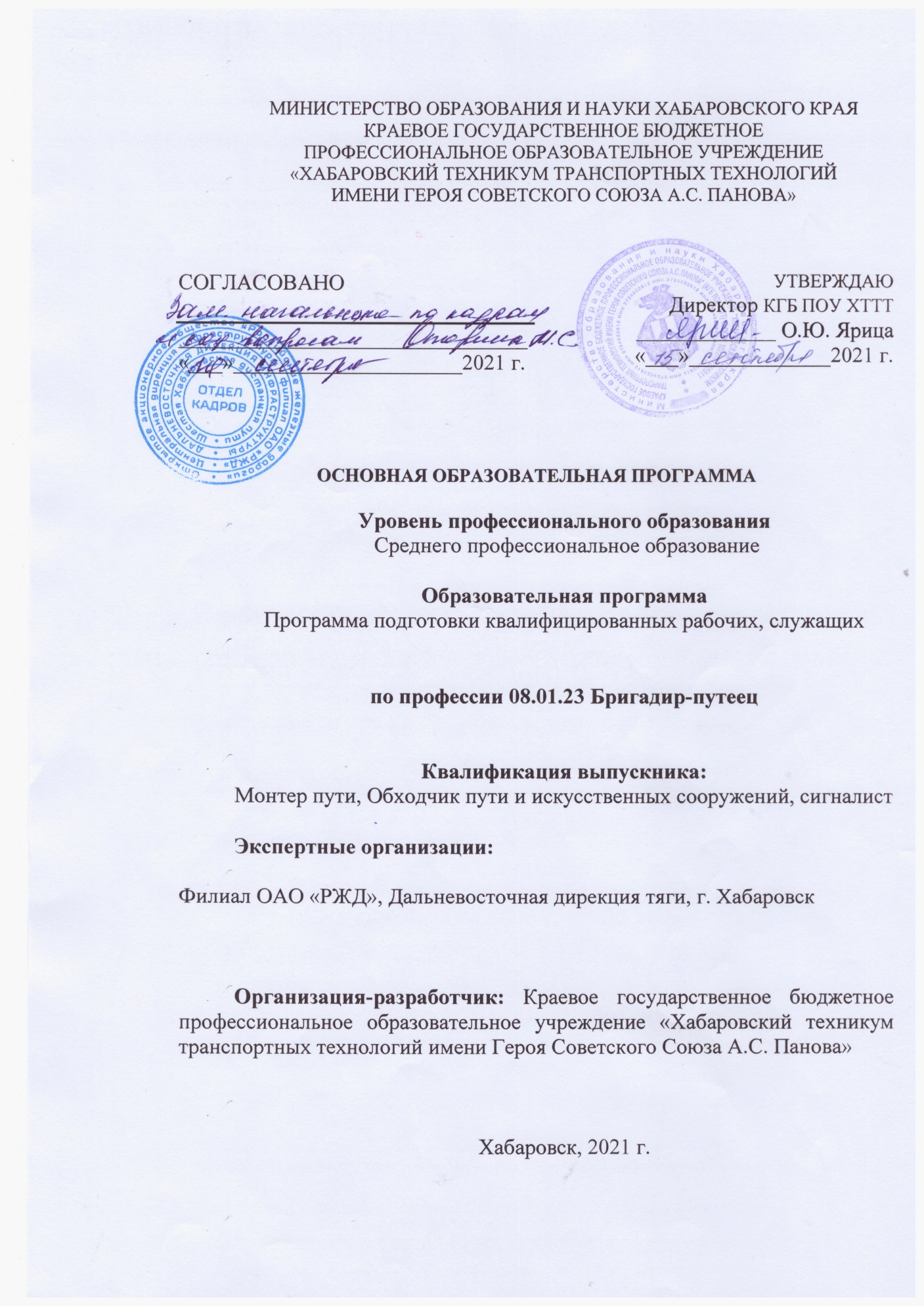 СОДЕРЖАНИЕРаздел 1. Общие положенияРаздел 2. Общая характеристика образовательной программыРаздел 3. Характеристика профессиональной деятельности выпускникаРаздел 4. Результаты освоения 4.1. Общие компетенции4.2. Профессиональные компетенции образовательной программы4.3. Личностные результаты образовательной программыРаздел 5. Структура образовательной программы5.1. Учебный план5.2. Календарный учебный график5.3. Рабочая программа воспитания5.4. Календарный план воспитательной работыРаздел 6. Условия реализации образовательной программы6.1 Материально-техническое обеспечение образовательной программы6.2 Учебно-методическое обеспечение образовательной программы 6.3 Организация воспитания обучающихся6.4 Кадровые условия реализации образовательной программы6.5 Финансовые условия реализации образовательной программыРаздел 7. Фонды оценочных средств для проведения государственной итоговой аттестации Раздел 8. Разработчики основной образовательной программыРаздел 9. Аннотации рабочих программПРИЛОЖЕНИЯ1. Учебный План   2. Программы общеобразовательных учебных дисциплин Приложение 2.1. Рабочая программа учебной дисциплины «Основы слесарных и электромонтажных работ»Приложение 2.2. Рабочая программа учебной дисциплины «Путевые машины и механизмы»Приложение 2.3. Рабочая программа учебной дисциплины «Общий курс железных дорог. Путь и путевое хозяйство»Приложение 2.4. Рабочая программа учебной дисциплины «Правила технической эксплуатации железных дорог»Приложение 2.5. Рабочая программа учебной дисциплины «Техническая графика»Приложение 2.6. Рабочая программа учебной дисциплины «Основы экономики организации»Приложение 2.7. Рабочая программа учебной дисциплины «Материаловедение» Приложение 2.8. Рабочая программа учебной дисциплины «Охрана труда» Приложение 2.9. Рабочая программа учебной дисциплины «Безопасность жизнедеятельности»Приложение 2.10. Рабочая программа учебной дисциплины «Электротехника»Приложение 2.11. Рабочая программа учебной дисциплины «Информационно-коммуникационные технологии в профессиональной деятельности»3. Программы профессиональных модулейПриложение 3.1. Рабочая программа профессионального модуля «Выполнение работ средней сложности по монтажу, демонтажу и ремонту конструкций верхнего строения железнодорожного пути и наземных линий метрополитена»Приложение 3.2. Рабочая программа профессионального модуля «Выполнение работ средней сложности по ремонту искусственных сооружений»Приложение 3.3. Рабочая программа профессионального модуля «Контроль состояния верхнего строения железнодорожного пути, земляного полотна и искусственных сооружений»Приложение 3.4. Рабочая программа профессионального модуля «Обеспечение безопасности движения поездов при производстве путевых работ»4. Программы практики4.1. Программа учебной практики УП4.2. Программа производственной практики ПП5. Рабочая программа воспитания, календарный план6. Фонды оценочных средств для государственной итоговой 
аттестации по профессии 08.01.23 Бригадир-путеецРАЗДЕЛ 1. ОБЩИЕ ПОЛОЖЕНИЯ1.1. Профессиональная основная образовательная программа по профессии среднего профессионального образования (далее – ОПОП СПО) разработана на основе федерального государственного образовательного стандарта среднего профессионального образования по профессии 08.01.23 Бригадир-путеец, утвержденного Приказом Минобрнауки России от 02.08.2013 г. № 677 (ред. от 09.04.2015), зарегистрировано в Минюсте России 20.08.2013 г. № 29573.ОПОП определяет объем и содержание среднего профессионального образования по профессии 08.01.23 Бригадир-путеец, планируемые результаты освоения образовательной программы, условия образовательной деятельности.Образовательная программа, реализуется на базе основного общего образования с одновременным получением среднего общего образования технологического профиля в пределах ППКРС, разработана КГБ ПОУ ХТТТ на основе требований ФГОС СОО и ФГОС СПО с учетом получаемой профессии 08.01.23 Бригадир-путеец и настоящей ОПОП СПО.Образовательная деятельность при освоении образовательной программы или отдельных ее компонентов организуется в форме практической подготовки.Воспитание обучающихся при освоении ими образовательной программы осуществляется на основе включения в программы дисциплин и профессиональных модулей программы воспитания и календарного плана воспитательной работы (Приложение 5).1.2. ОПОП СПО разработана на основании:Федеральный закон от 29 декабря 2012 г. № 273-ФЗ «Об образовании в Российской Федерации»;Приказ Минобрнауки России 02.08.2013 г. № 677 «Об утверждении федерального государственного образовательного стандарта среднего профессионального образования по профессии 270835.02 Бригадир-путеец» (Зарегистрировано в Минюсте России 20.08.2013 г. № 29573);Приказ Минобрнауки России от 14 июня 2013 г. № 464 «Об утверждении Порядка организации и осуществления образовательной деятельности по образовательным программам среднего профессионального образования» (зарегистрирован Министерством юстиции Российской Федерации 30 июля 2013 г., регистрационный № 29200) (далее – Порядок организации образовательной деятельности);Приказ Минобрнауки России от 16 августа 2013 г. № 968 «Об утверждении Порядка проведения государственной итоговой аттестации по образовательным программам среднего профессионального образования» (зарегистрирован Министерством юстиции Российской Федерации 1 ноября 2013 г., регистрационный № 30306);Приказ Минобрнауки России от 18 апреля 2013 г. № 291 «Об утверждении Положения о практике обучающихся, осваивающих основные профессиональные образовательные программы среднего профессионального образования» (зарегистрирован Министерством юстиции Российской Федерации 14 июня 2013 г., регистрационный № 28785).Приказ Министерства труда и социальной защиты Российской Федерации от 03.12.2015 № 990н «Об утверждении профессионального стандарта «Бригадир (освобожденный) по текущему содержанию и ремонту пути и искусственных сооружений железнодорожного транспорта» (зарегистрирован Министерством юстиции Российской Федерации 31 декабря 2015, регистрационный № 40455)– Приказ Министерства труда и социальной защиты Российской Федерации от 14 мая 2014 г. № 310н «Об утверждении профессионального стандарта «Работник по контролю за состоянием железнодорожного пути» (зарегистрирован Министерством юстиции Российской Федерации 30 мая 2014 г., регистрационный № 32502)Приказ Министерства труда и социальной защиты Российской Федерации от 02 декабря 2015 г. № 942н «Об утверждении профессионального стандарта «Ремонтник искусственных сооружений» (зарегистрирован Министерством юстиции Российской Федерации 31 декабря 2015 г., регистрационный № 40413)Приказ Министерства труда и социальной защиты Российской Федерации от 29 сентября 2014 г. № 667н «О реестре профессиональных стандартов (перечне видов профессиональной деятельности)» (зарегистрирован Министерством юстиции Российской Федерации 19 ноября 2014 г., регистрационный № 34779)- Письма Минобрнауки России, Федеральной службы по надзору в сфере образования и науки от 17 февраля 2014г. № 02-68 «О прохождении государственной итоговой аттестации по образовательным программам среднего общего образования обучающимися по образовательным программам среднего профессионального образования»; - Письма Минобрнауки России от 17 марта 2015 г. № 06-259 «Рекомендации по организации получения среднего общего образования в пределах освоения образовательных программ среднего профессионального образования на базе основного общего образования с учетом требований ФГОС и получаемой профессии или специальности среднего профессионального образования»;- Письмо Минобрнауки России от 22.04.2015 г. № 06-443 «О направлении Методических рекомендаций» (вместе с «Методическими рекомендациями по разработке и реализации адаптированных образовательных программ среднего профессионального образования», утвержденных Минобрнауки России 20.04.2015 г. № 06-830вн)- Информационное письмо от 11.10.2017 г. № 01-00-05/925 «Об актуальных вопросах развития среднего профессионального образования, разрабатываемых ФГАУ «ФИРО».  1.3. Перечень сокращений, используемых в тексте ОПОП СПО:ФГОС СПО – федеральный государственный образовательный стандарт среднего профессионального образования;ОПОП – основная профессиональная образовательная программа; ППКРС – программа подготовки квалифицированных рабочих и служащих;ОО – общеобразовательный цикл;ОУД – общеобразовательные учебные дисциплины;ПП – профессиональный учебный цикл; ОП – общепрофессиональные дисциплины;ПМ – профессиональный модуль;МДК – междисциплинарный курс;ОК – общие компетенции;ПК – профессиональные компетенции;ЛР – личностные результаты.РАЗДЕЛ 2. ОБЩАЯ ХАРАКТЕРИСТИКА ОБРАЗОВАТЕЛЬНОЙ ПРОГРАММЫКвалификация, присваиваемая выпускникам образовательной программы: Монтер пути, Обходчик пути и искусственных сооружений, Сигналист.Форма обучения: очная. Получение образования допускается только в профессиональной образовательной организации.Учебный план ориентирован на подготовку квалифицированных рабочих и служащих на базе основного общего образования по профессии 08.01.23 Бригадир-путеецОбъем и сроки получения среднего профессионального образования по профессии 08.01.23 Бригадир-путеец на базе основного общего образования с одновременным получением среднего общего образования, предусматривающей получение квалификации квалифицированного рабочего и служащего: 2772 академических часа, 2 года 10 месяцев.РАЗДЕЛ 3. ХАРАКТЕРИСТИКА ПРОФЕССИОНАЛЬНОЙ ДЕЯТЕЛЬНОСТИ ВЫПУСКНИКА Область профессиональной деятельности выпускников: монтаж, демонтаж и ремонт конструкций верхнего строения пути и наземных линий метрополитена.Объектами профессиональной деятельности выпускников являются:конструкции верхнего строения железнодорожного пути и наземных линий метрополитена;материалы верхнего строения железнодорожного пути;контрольно-измерительные, путевые механизированные инструменты и механизмы;технологии и технологические процессы по монтажу, демонтажу и ремонту конструкций верхних строений железнодорожного пути и наземных линий метрополитена;нормативно-техническая документация;искусственные сооружения железнодорожного пути.Основные виды деятельности и освоение квалификаций.РАЗДЕЛ 4. РЕЗУЛЬТАТЫ ОСВОЕНИЯ ОБРАЗОВАТЕЛЬНОЙ ПРОГРАММЫ4.1. Общие компетенции4.2. Профессиональные компетенции4.3. Личностные результатыРАЗДЕЛ 5. СТРУКТУРА ОБРАЗОВАТЕЛЬНОЙ ПРОГРАММЫ5.1. Учебный план (Приложение 1)5.2. Календарный учебный график (Приложение 2)5.3. Рабочая программа воспитания (Приложение 3)5.4. Календарный план воспитательной работы (Приложение 4)РАЗДЕЛ 6. УСЛОВИЯ РЕАЛИЗАЦИИ ОБРАЗОВАТЕЛЬНОЙ ПРОГРАММЫ6.1. Материально-техническое и учебно-методическое обеспечение образовательной программы образовательной программы6.1. Материально-техническое обеспечение образовательной программы образовательной программыДля успешной реализации ППКРС учреждение оснащено кабинетами и лабораториями, и другими помещениями в полном объеме.Кабинеты:-	социально-экономических дисциплин;-	иностранного языка;- математики;-	информатики и информационных технологий в профессиональной деятельности;-	инженерной графики;- технической механики;- метрологии, стандартизации и сертификации;-	безопасности жизнедеятельности и охраны труда;- конструкции подвижного состава;- технической эксплуатации железных дорог и безопасности движения;- общего курса железных дорог.Лаборатории: - электротехники;- электроники и микропроцессорной техники;- материаловедения;- электрических машин и преобразователей подвижного состава;- электрических аппаратов и цепей подвижного состава;- автоматических тормозов подвижного состава;- технического обслуживания и ремонта подвижного состава.Мастерские:- слесарные;- электросварочные;- электромонтажные;- механообрабатывающие.Залы:- библиотека, читальный зал с выходом в сеть Интернет;- актовый зал.Спортивный комплекс:- спортивный зал;- открытый стадион широкого профиля с элементами полосы препятствий.Учебный процесс по профессии 08.01.23 Бригадир–путеец обеспечивается наличием материально-технического оборудования, которое приведено в таблице:6.2. Учебно-методическое обеспечение образовательной программыРеализация ППКРС обеспечивается доступом каждого обучающегося к базам данных и библиотечным фондам, в том числе ЭБС (IPRbooks), формируемым по полному перечню дисциплин (модулей) ППКРС. Во время самостоятельной подготовки обучающиеся обеспечены доступом к сети Интернет.Каждый обучающийся обеспечен не менее чем одним учебным печатным и/или электронным изданием по каждой дисциплине общепрофессионального учебного цикла и одним учебно-методическим печатным и/или электронным изданием по каждому междисциплинарному курсу (включая электронные базы периодических изданий).Библиотечный фонд укомплектован печатными и/или электронными изданиями основной и дополнительной учебной литературы по дисциплинам всех учебных циклов, изданными за последние 5 лет.Библиотечный фонд, помимо учебной литературы, включает официальные, справочно-библиографические и периодические издания в расчете 1-2 экземпляра на каждые 100 обучающихся.Каждому обучающемуся обеспечен доступ к комплектам библиотечного фонда, состоящим не менее чем из 3 наименований отечественных журналов.Образовательная организация предоставляет обучающимся возможность оперативного обмена информацией с отечественными организациями, в том числе образовательными организациями и доступ к современным профессиональным базам данных и информационным ресурсам сети Интернет.6.3. Требования к организации воспитания обучающихся Условия организации воспитания Для реализации Программы определены следующие формы воспитательной работы с обучающимися:– информационно-просветительские занятия (лекции, встречи, совещания, собрания и т.д.)– массовые и социокультурные мероприятия;– спортивно-массовые и оздоровительные мероприятия;–деятельность творческих объединений, студенческих организаций;– психолого-педагогические тренинги и индивидуальные консультации;– научно-практические мероприятия (конференции, форумы, олимпиады, чемпионаты и др);– профориентационные мероприятия (конкурсы, фестивали, мастер-классы, квесты, экскурсии и др.);– опросы, анкетирование, социологические исследования среди обучающихся.6.3 Кадровые условия реализации образовательной программыРеализация адаптированной ОПОП обеспечивается педагогическими кадрами профессионального образовательного учреждения, имеющими:- высшее образование, как правило, базовое или образование, соответствующее профилю преподаваемой дисциплины, профессиональному модулю – 19 человек;- опыт деятельности в организациях соответствующей профессиональной деятельности;- проходящие обязательное повышение квалификации не реже 1 раза в три года.Аттестованы на высшую квалификационную категорию 5 человек, первую квалификационную категорию 6 человек, соответствие занимаемой должности 8 человек.4 преподавателя, отвечающих за освоение обучающимся профессионального учебного цикла, имеют опыт деятельности в организациях соответствующей профессиональной сферы.Преподаватели регулярно получают дополнительное профессиональное образование по программам повышения квалификации, в том числе в форме стажировок в профильных организациях не реже 1 раза в 3 года.Являются сертифицированными экспертами WSR по компетенции «Машинист локомотива» 2 преподавателя:Хомякова И.А.Волошин А.В.6.5 Финансовые условия реализации образовательной программыРасчеты нормативных затрат оказания государственных услуг по реализации образовательной программы осуществляется в соответствии с Методикой определения нормативных затрат на оказание государственных услуг по реализации образовательных программ среднего профессионального образования по профессиям (специальностям) и укрупненным группам профессий (специальностей), утвержденной Минобрнауки России 27 ноября 2015 г. № АП-114/18вн. Нормативные затраты на оказание государственных услуг в сфере образования по реализации образовательной программы включают в себя затраты на оплату труда преподавателей и мастеров производственного обучения с учетом обеспечения уровня средней заработной платы педагогических работников за выполняемую ими учебную (преподавательскую) работу и другую работу в соответствии с Указом Президента Российской Федерации от 7 мая 2012 г. № 597 «О мероприятиях по реализации государственной социальной политики».РАЗДЕЛ 7. ФОНДЫ ОЦЕНОЧНЫХ СРЕДСТВ ДЛЯ ПРОВЕДЕНИЯ ГОСУДАРСТВЕННОЙ ИТОГОВОЙ АТТЕСТАЦИИ И ОРГАНИЗАЦИИ ОЦЕНОЧНЫХ ПРОЦЕДУР ПО ПРОГРАММЕОценка качества освоения ППКРС включает текущий контроль успеваемости, промежуточную и государственную итоговую аттестацию обучающихся.Конкретные формы и процедуры текущего контроля успеваемости, промежуточной аттестации по каждой дисциплине и профессиональному модулю разработаны образовательной организацией самостоятельно и доводятся до сведения обучающихся в течение первых двух месяцев от начала обучения.Для аттестации обучающихся на соответствие их персональных достижений поэтапным требованиям ППКРС (текущий контроль успеваемости и промежуточная аттестация) созданы фонды оценочных средств (далее – ФОС), позволяющие оценить умения, знания, практический опыт и освоенные компетенции.ФОС для промежуточной аттестации по дисциплинам и междисциплинарным курсам в составе профессиональных модулей разработаны и утверждены образовательной организацией самостоятельно, а для промежуточной аттестации по профессиональным модулям и для государственной итоговой аттестации - разработаны и утверждены образовательной организацией после предварительного положительного заключения работодателей.Для промежуточной аттестации обучающихся по дисциплинам (междисциплинарным курсам) кроме преподавателей конкретной дисциплины (междисциплинарного курса) в качестве внешних экспертов активно привлекаются преподаватели смежных дисциплин (курсов). Для максимального приближения программ промежуточной аттестации обучающихся по профессиональным модулям к условиям их будущей профессиональной деятельности образовательной организацией в качестве внештатных экспертов активно привлекаются работодатели.Оценка качества подготовки обучающихся и выпускников осуществляется в двух основных направлениях:- оценка уровня освоения дисциплин;- оценка компетенций обучающихся.Для юношей предусматривается оценка результатов освоения основ военной службы.К государственной итоговой аттестации допускаются обучающиеся, не имеющие академической задолженности и в полном объеме выполнившие учебный план или индивидуальный учебный план по ППКРС.Государственная итоговая аттестация включает защиту выпускной практической квалификационной работы (далее – ВПКР).Обязательное требование к ВПКР - сложность работы не ниже разряда по профессии рабочего, предусмотренного ФГОС СПО.РАЗДЕЛ 8. РАЗРАБОТЧИКИ ОСНОВНОЙ ОБРАЗОВАТЕЛЬНОЙ ПРОГРАММЫОрганизация-разработчик:Краевое государственное бюджетное профессиональное образовательное учреждение «Хабаровский техникум транспортных технологий имени Героя Советского Союза А.С. Панова»Группа разработчиков:Оспищева Т.О, заместитель директора КГБ ПОУ ХТТТКотенева С.Б., заместитель директора по теоретическому обучению КГБ ПОУ ХТТТШарипова Т.И., заместитель директора по УВР КГБ ПОУ ХТТТКоршунова Н.И., методист КГБ ПОУ ХТТТДашковская А.Е., преподаватель английского языка, председатель ПЦК Гуманитарного и социально-экономического цикла КГБ ПОУ ХТТТЗмиевская Н.Е., преподаватель русского языка и литературы, Кухаренко Е.А., преподаватель физики, председатель ПЦК Математического и естественнонаучного цикла КГБ ПОУ ХТТТЛитвинова С.В., преподаватель биологии КГБ ПОУ ХТТТ Кернаджук С.В., преподаватель истории КГБ ПОУ ХТТТЗубкова Л.В., преподаватель-организатор основ безопасности жизнедеятельности КГБ ПОУ ХТТТКрасильникова П.К., преподаватель информатики КГБ ПОУ ХТТТКан Т.В., преподаватель обществознания и право КГБ ПОУ ХТТТШипелкина И.В., преподаватель химии, естествознания и экологии КГБ ПОУ ХТТТМаксименко Н.В., преподаватель математики, астрономии КГБ ПОУ ХТТТРодина И.Б., преподаватель специальных дисциплин КГБ ПОУ ХТТТХомякова И.А., преподаватель специальных дисциплин КГБ ПОУ ХТТТВолошин А.В., преподаватель специальных дисциплин КГБ ПОУ ХТТТПищенко Е.И., мастер п/о КГБ ПОУ ХТТТ	Руководители группы:Оспищева Т.О., заместитель директора по УПР КГБ ПОУ ХТТТКотенева С.Б., заместитель директора по ТО КГБ ПОУ ХТТТКоршунова Н.И., методист КГБ ПОУ ХТТТНаименование основных видов деятельностиНаименование профессиональных модулейКвалификация Выполнение работ средней сложности по монтажу, демонтажу и ремонту конструкций верхнего строения пути и наземных линий метрополитенаПМ 01 Выполнение работ средней сложности по монтажу, демонтажу и ремонту конструкций верхнего строения пути и наземных линий метрополитенаОсваиваетсяквалификация Монтер путиВыполнение работ средней сложности по ремонту искусственных сооруженийПМ 02 Выполнение работ средней сложности по ремонту искусственных сооруженийОсваиваетсяквалификация Монтер путиКонтроль состояния верхнего строения пути, земляного полотна и искусственных сооруженийПМ 03 Контроль состояния верхнего строения пути, земляного полотна и искусственных сооруженийОсваиваетсяквалификация Обходчик пути и искусственных сооруженийОбеспечение безопасности движения поездов при производстве путевых работПМ 04 Обеспечение безопасности движения поездов при производстве путевых работОсваиваетсяквалификация СигналистКод компетенцииФормулировка компетенцииЗнания, уменияОК 01Понимать сущность и социальную значимость своей будущей профессии, проявлять к ней устойчивый интересУмения: - владеть актуальными методами работы в профессиональной и смежных сферах; - реализовать составленный план; - оценивать результат и последствия своих действий (самостоятельно или с помощью наставника)ОК 01Понимать сущность и социальную значимость своей будущей профессии, проявлять к ней устойчивый интересЗнания: - актуальный профессиональный и социальный контекст, в котором приходится работать и жить; - основные источники информации и ресурсы для решения задач и проблем в профессиональном и/или социальном контексте;ОК 02Организовывать собственную деятельность, определять методы и способы выполнения профессиональных задач, оценивать их эффективность и качествоУмения: - распознавать задачу и/или проблему в профессиональном и/или социальном контексте; - анализировать задачу и/или проблему и выделять её составные части; определять этапы решения задачи; выявлять и эффективно искать информацию, необходимую для решения задачи и/или проблемы;- составить план действия; определить необходимые ресурсы;ОК 02Организовывать собственную деятельность, определять методы и способы выполнения профессиональных задач, оценивать их эффективность и качествоЗнания: - алгоритмы выполнения работ в профессиональной и смежных областях; - методы работы в профессиональной и смежных сферах; - структуру плана для решения задач;- порядок оценки результатов решения задач профессиональной деятельностиОК 03Анализировать рабочую ситуацию, осуществлять текущий и итоговый контроль, оценку и коррекцию собственной деятельности, нести ответственность за результаты своей работы.Умения: - определять актуальность нормативно-правовой документации в профессиональной деятельности; применять современную научную профессиональную терминологию; - определять и выстраивать траектории профессионального развития и самообразованияОК 03Анализировать рабочую ситуацию, осуществлять текущий и итоговый контроль, оценку и коррекцию собственной деятельности, нести ответственность за результаты своей работы.Знания: - содержание актуальной нормативно-правовой документации; современная научная и профессиональная терминология; - возможные траектории профессионального развития и самообразованияОК 04Осуществлять поиск информации, необходимой для постановки и решения профессиональных задач, профессионального и личного развитияУмения: - определять задачи для поиска информации;- определять необходимые источники информации; планировать процесс поиска; - структурировать получаемую информацию; выделять наиболее значимое в перечне информации; - оценивать практическую значимость результатов поиска; - оформлять результаты поискаОК 04Осуществлять поиск информации, необходимой для постановки и решения профессиональных задач, профессионального и личного развитияЗнания: - номенклатура информационных источников, применяемых в профессиональной деятельности; - приемы структурирования информации; - формат оформления результатов поиска информацииОК 05Использовать информационно-коммуникативные технологии для совершенствования профессиональной деятельностиУмения: - применять средства информационных технологий для решения профессиональных задач; - использовать современное программное обеспечение ОК 05Использовать информационно-коммуникативные технологии для совершенствования профессиональной деятельностиЗнания: - современные средства и устройства информатизации; - порядок их применения и программное обеспечение в профессиональной деятельностиОК 06Работать в команде, эффективно общаться с коллегами, руководством, клиентами.Умения: - организовывать работу коллектива и команды; - взаимодействовать с коллегами, руководством, клиентами в ходе профессиональной деятельностиОК 06Работать в команде, эффективно общаться с коллегами, руководством, клиентами.Знания: - психологические основы деятельности коллектива, психологические особенности личности; основы проектной деятельности- сущность гражданско-патриотической позиции, общечеловеческих ценностей; - значимость профессиональной деятельности по профессии ОК 07Исполнять воинскую обязанность, в том числе с применением полученных профессиональных знаний (для юношей).Умения: -использовать средства индивидуальной и коллективной защиты от оружия массового поражения;-ориентироваться в перечне военно-учетных специальностей и самостоятельно определять среди них родственные полученной профессии;-применять профессиональные знания в ходе исполнения обязанностей военной службы на воинских должностях в соответствии с полученной профессией;-владеть способами бесконфликтного общения и саморегуляции в повседневной деятельности и экстремальных условиях военной службы;-оказывать первую помощь пострадавшим.ОК 07Исполнять воинскую обязанность, в том числе с применением полученных профессиональных знаний (для юношей).Знание:- основы военной службы и обороны государства;задачи и основные мероприятия гражданской обороны;- способы защиты населения от оружия массового поражения;- организацию и порядок призыва граждан на военную службу и поступления на нее в добровольном порядке;- основные виды вооружения, военной техники и специального снаряжения, состоящих на вооружении (оснащении) воинских подразделений, в которых имеются военно-учетные специальности, родственные профессиям СПО;- область применения получаемых профессиональных знаний при исполнении обязанностей военной службы;- порядок и правила оказания первой помощи пострадавшимОК 08Использовать знания по финансовой грамотности, планировать предпринимательскую деятельность в профессиональной сфереУмения: - выявлять достоинства и недостатки коммерческой идеи; - презентовать идеи открытия собственного дела в профессиональной деятельности; - оформлять бизнес-план; - рассчитывать размеры выплат по процентным ставкам кредитования; - определять инвестиционную привлекательность коммерческих идей в рамках профессиональной деятельности; - презентовать бизнес-идею; - определять источники финансированияОК 08Использовать знания по финансовой грамотности, планировать предпринимательскую деятельность в профессиональной сфереЗнание: - основы предпринимательской деятельности; - основы финансовой грамотности; - правила разработки бизнес-планов; - порядок выстраивания презентации; - кредитные банковские продуктыОК 08Использовать знания по финансовой грамотности, планировать предпринимательскую деятельность в профессиональной сфереЗнание: - основы предпринимательской деятельности; - основы финансовой грамотности; - правила разработки бизнес-планов; - порядок выстраивания презентации; - кредитные банковские продукты Основные виды деятельностиКод и формулировка компетенцииПоказатели освоения компетенцииВыполнение работ средней сложности по монтажу, демонтажу и ремонту конструкций верхнего строения пути и наземных линий метрополитенаПК 1.1. Осуществлять технологический процесс по монтажу, демонтажу и ремонту конструкций верхнего строения пути и наземных линий метрополитена.Практический опыт: - по монтажу, демонтажу и ремонту конструкций верхнего строения пути и наземных линий метрополитена;Выполнение работ средней сложности по монтажу, демонтажу и ремонту конструкций верхнего строения пути и наземных линий метрополитенаПК 1.1. Осуществлять технологический процесс по монтажу, демонтажу и ремонту конструкций верхнего строения пути и наземных линий метрополитена.Уметь:- крепить рельсы к деревянным и железобетонным шпалам;производить монтаж и демонтаж настила переезда, изолированных стыков;осматривать стрелочный перевод и производить работы по одиночной замене дефектных деталей скреплений;производить ремонт рельсовой цепи автоблокировВыполнение работ средней сложности по монтажу, демонтажу и ремонту конструкций верхнего строения пути и наземных линий метрополитенаПК 1.1. Осуществлять технологический процесс по монтажу, демонтажу и ремонту конструкций верхнего строения пути и наземных линий метрополитена.Знания: - нормы содержания пути с деревянными и железобетонными шпалами, плитами и блоками, рельсовой цепи автоблокировки;- путевые и сигнальные знаки, устройство верхнего строения пути и земляного полотна, требования по их эксплуатации- правила производства работ по монтажу, демонтажу конструкций верхнего строения пути;Выполнение работ средней сложности по монтажу, демонтажу и ремонту конструкций верхнего строения пути и наземных линий метрополитенаПК 1.2. Применять контрольно-измерительный инструмент для измерения параметров рельсовой колеиПрактический опыт: - применения контрольно-измерительных инструментов для измерения параметров рельсовой колеиВыполнение работ средней сложности по монтажу, демонтажу и ремонту конструкций верхнего строения пути и наземных линий метрополитенаПК 1.2. Применять контрольно-измерительный инструмент для измерения параметров рельсовой колеиУмения: - измерять положение рельсовых нитей по ширине колеи и уровню;Выполнение работ средней сложности по монтажу, демонтажу и ремонту конструкций верхнего строения пути и наземных линий метрополитенаПК 1.2. Применять контрольно-измерительный инструмент для измерения параметров рельсовой колеиЗнания: - измерять положение рельсовых нитей по ширине колеи и уровню на участках с деревянными и железобетонными шпаламиВыполнение работ средней сложности по монтажу, демонтажу и ремонту конструкций верхнего строения пути и наземных линий метрополитенаПК 1.3. Применять путевой электрический и пневматический инструмент для выправки пути.Практический опыт: - применения путевых электрических и пневматических инструментов для выправки путиВыполнение работ средней сложности по монтажу, демонтажу и ремонту конструкций верхнего строения пути и наземных линий метрополитенаПК 1.3. Применять путевой электрический и пневматический инструмент для выправки пути.Умения: - производить путевые работы по одиночной замене элементов верхнего строения звеньевого и бесстыкового пути вручную и с применением механизированного путевого инструмента;- осуществлять резку рельсов рельсорезными станками, прикрепление подкладок к железобетонным шпалам, сверлить отверстия в рельсах электросверлильными станками;Выполнение работ средней сложности по монтажу, демонтажу и ремонту конструкций верхнего строения пути и наземных линий метрополитенаПК 1.3. Применять путевой электрический и пневматический инструмент для выправки пути.Знания: - правила эксплуатации электрорельсорезных, электросверлильных станков и путевого ручного, электрического и пневматического инструмента;- способы строповки рельсов, пакетов шпал, брусьев и контейнеров со скреплениямиВыполнение работ средней сложности по монтажу, демонтажу и ремонту конструкций верхнего строения пути и наземных линий метрополитенаПК 1.4. Осуществлять регулировки гидравлическими разгоночными и рихтовочными приборами в соответствии с нормативно-технической документацией.Практический опыт: - осуществления регулировки гидравлическими разгоночными и рихтовочными приборами в соответствии с нормативно-технической документациейВыполнение работ средней сложности по монтажу, демонтажу и ремонту конструкций верхнего строения пути и наземных линий метрополитенаПК 1.4. Осуществлять регулировки гидравлическими разгоночными и рихтовочными приборами в соответствии с нормативно-технической документацией.Умения: - производить регулировку положения рельсошпальной решетки в плане гидравлическими рихтовщикамиВыполнение работ средней сложности по монтажу, демонтажу и ремонту конструкций верхнего строения пути и наземных линий метрополитенаПК 1.4. Осуществлять регулировки гидравлическими разгоночными и рихтовочными приборами в соответствии с нормативно-технической документацией.Знания: - правила регулировки рельсошпальной решетки в плане на участках с деревянными и железобетонными шпаламиВыполнение работ средней сложности по ремонту искусственных сооруженийПК 2.1. Осуществлять технологический процесс по ремонту искусственных сооружений.Практический опыт: - по осуществлению технологического процесса и ремонту искусственных сооруженийВыполнение работ средней сложности по ремонту искусственных сооруженийПК 2.1. Осуществлять технологический процесс по ремонту искусственных сооружений.Умения:- производить осмотр искусственного сооружения;производить работы по ремонту средней сложности искусственных сооружений;- различать виды искусственных сооружений по внешнему виду и их назначению;Выполнение работ средней сложности по ремонту искусственных сооруженийПК 2.1. Осуществлять технологический процесс по ремонту искусственных сооружений.Знания:- виды, устройство и назначение искусственных сооружений;- основы эксплуатации искусственных сооружений;Выполнение работ средней сложности по ремонту искусственных сооруженийПК 2.2. Применять электрический и ручной инструмент при проведении ремонтных работ.Практический опыт: - применения ручного и электрического инструмента при проведении работВыполнение работ средней сложности по ремонту искусственных сооруженийПК 2.2. Применять электрический и ручной инструмент при проведении ремонтных работ.Умения:- применять электрический и ручной инструмент при проведении ремонтных работВыполнение работ средней сложности по ремонту искусственных сооруженийПК 2.2. Применять электрический и ручной инструмент при проведении ремонтных работ.Знания:- виды встречающихся неисправностей, причины их появления, методы предотвращения и способы устранения;- условия продолжительной службы искусственных сооружений;- систему ухода за искусственными сооружениями и их ремонтаКонтроль состояния верхнего строения пути, земляного полотна и искусственных сооружений.ПК 3.1. Осуществлять наблюдение за состоянием верхнего строения пути, земляного полотна и искусственных сооружений.Практический опыт:  - осуществления осмотров за состоянием верхнего строения пути, земляного полотна и искусственных сооруженийКонтроль состояния верхнего строения пути, земляного полотна и искусственных сооружений.ПК 3.1. Осуществлять наблюдение за состоянием верхнего строения пути, земляного полотна и искусственных сооружений.Умения:- предупреждать и выявлять неисправности пути, земляного полотна и искусственных сооружений;Контроль состояния верхнего строения пути, земляного полотна и искусственных сооружений.ПК 3.1. Осуществлять наблюдение за состоянием верхнего строения пути, земляного полотна и искусственных сооружений.Знания:- правила технической эксплуатации железных дорог по кругу своих обязанностей;Контроль состояния верхнего строения пути, земляного полотна и искусственных сооружений.ПК 3.2. Осуществлять наблюдение за состоянием контактной сети, линий связи, сигналов подвижного состава и грузов в проходящих поездах.Практический опыт: - осуществление наблюдения за состоянием контактной сети, линий связи, сигналов подвижного состава и грузов в проходящих поездахКонтроль состояния верхнего строения пути, земляного полотна и искусственных сооружений.ПК 3.2. Осуществлять наблюдение за состоянием контактной сети, линий связи, сигналов подвижного состава и грузов в проходящих поездах.Умения:- устранять неисправности пути и искусственных сооружений, не требующие участия монтеров пути и других рабочих;Контроль состояния верхнего строения пути, земляного полотна и искусственных сооружений.ПК 3.2. Осуществлять наблюдение за состоянием контактной сети, линий связи, сигналов подвижного состава и грузов в проходящих поездах.Знания:- устройство, назначение и требования к содержанию верхнего строения пути, земляного полотна и искусственных сооруженийКонтроль состояния верхнего строения пути, земляного полотна и искусственных сооружений.ПК 3.3. Ограждать места, угрожающие безопасности и непрерывности движения поездов.Практический опыт: - ограждения мест, угрожающих безопасности и непрерывности движения поездовКонтроль состояния верхнего строения пути, земляного полотна и искусственных сооружений.ПК 3.3. Ограждать места, угрожающие безопасности и непрерывности движения поездов.Умения:- ограждать место препятствия для движения поездов;- пользоваться средствами связи;Контроль состояния верхнего строения пути, земляного полотна и искусственных сооружений.ПК 3.3. Ограждать места, угрожающие безопасности и непрерывности движения поездов.Знания:- основные неисправности железнодорожного пути;Контроль состояния верхнего строения пути, земляного полотна и искусственных сооружений.ПК 3.4. Производить путевые работы, не требующие участия монтеров пути и других рабочих.Практический опыт: - производство путевых работ, не требующих участия монтеров пути и других рабочихКонтроль состояния верхнего строения пути, земляного полотна и искусственных сооружений.ПК 3.4. Производить путевые работы, не требующие участия монтеров пути и других рабочих.Умения:- принимать меры по остановке поездов при необходимости;Контроль состояния верхнего строения пути, земляного полотна и искусственных сооружений.ПК 3.4. Производить путевые работы, не требующие участия монтеров пути и других рабочих.Знания:- условия пропуска поездов при обнаружении неисправности путиОбеспечение безопасности движения поездов при производстве путевых работ ПК 4.1. Установка и снятие путевых и сигнальных знаков.Практический опыт: - по установке и снятию путевых и сигнальных знаковОбеспечение безопасности движения поездов при производстве путевых работ ПК 4.1. Установка и снятие путевых и сигнальных знаков.Умения:- устанавливать и снимать переносные сигналы и сигнальные знаки, обеспечивая их сохранность;- контролировать состояние проходящих поездов;- подавать звуковые и видимые сигналы при выполнении путевых работ, приеме, отправлении, пропуске поездов и производстве маневровых работ;Обеспечение безопасности движения поездов при производстве путевых работ ПК 4.1. Установка и снятие путевых и сигнальных знаков.Знания:- схемы ограждения мест производства работ на перегоне и станции;- значение переносных, ручных и звуковых сигналов, сигнальных знаков;Обеспечение безопасности движения поездов при производстве путевых работ ПК 4.2. Обеспечивать безопасное движение поездов по месту проведения путевых работПрактический опыт: - обеспечение безопасного движения поездов по месту проведения путевых работОбеспечение безопасности движения поездов при производстве путевых работ ПК 4.2. Обеспечивать безопасное движение поездов по месту проведения путевых работУмения:- пользоваться средствами связи;- закреплять, снимать и убирать тормозные устройства, контролировать их исправность;Обеспечение безопасности движения поездов при производстве путевых работ ПК 4.2. Обеспечивать безопасное движение поездов по месту проведения путевых работЗнания:- правила пользования средствами связи;- принцип работы тормозных устройств и правила их эксплуатации;- расположение, устройство стрелочных переводов, правила их перевода курбелемЛичностные результаты реализации программы воспитания (дескрипторы)Код личностных результатов 
реализации 
программы 
воспитанияОсознающий себя гражданином и защитником великой страныЛР 1Проявляющий активную гражданскую позицию, демонстрирующий приверженность принципам честности, порядочности, открытости, экономически активный и участвующий в студенческом и территориальном самоуправлении, в том числе на условиях добровольчества, продуктивно взаимодействующий и участвующий в деятельности общественных организацийЛР 2Соблюдающий нормы правопорядка, следующий идеалам гражданского общества, обеспечения безопасности, прав и свобод граждан России. Лояльный к установкам и проявлениям представителей субкультур, отличающий их от групп с деструктивным и девиантным поведением. Демонстрирующий неприятие и предупреждающий социально опасное поведение окружающихЛР 3Проявляющий и демонстрирующий уважение к людям труда, осознающий ценность собственного труда. Стремящийся к формированию в сетевой среде личностно и профессионального конструктивного «цифрового следа»ЛР 4Демонстрирующий приверженность к родной культуре, исторической памяти на основе любви к Родине, родному народу, малой родине, принятию традиционных ценностей многонационального народа РоссииЛР 5Проявляющий уважение к людям старшего поколения и готовность к участию в социальной поддержке и волонтерских движенияхЛР 6Осознающий приоритетную ценность личности человека; уважающий собственную и чужую уникальность в различных ситуациях, во всех формах и видах деятельности.ЛР 7Проявляющий и демонстрирующий уважение к представителям различных этнокультурных, социальных, конфессиональных и иных групп. Сопричастный к сохранению, преумножению и трансляции культурных традиций и ценностей многонационального российского государстваЛР 8Соблюдающий и пропагандирующий правила здорового и безопасного образа жизни, спорта; предупреждающий либо преодолевающий зависимости от алкоголя, табака, психоактивных веществ, азартных игр и т.д. Сохраняющий психологическую устойчивость в ситуативно сложных или стремительно меняющихся ситуацияхЛР 9Заботящийся о защите окружающей среды, собственной и чужой безопасности, в том числе цифровойЛР 10Проявляющий уважение к эстетическим ценностям, обладающий основами эстетической культурыЛР 11Принимающий семейные ценности, готовый к созданию семьи и воспитанию детей; демонстрирующий неприятие насилия в семье, ухода от родительской ответственности, отказа от отношений со своими детьми и их финансового содержанияЛР 12Личностные результатыреализации программы воспитания, определенные отраслевыми требованиями 
к деловым качествам личности (при наличии)Личностные результатыреализации программы воспитания, определенные отраслевыми требованиями 
к деловым качествам личности (при наличии)Готовность обучающегося соответствовать ожиданиям работодателей: ответственный сотрудник, дисциплинированный, трудолюбивы, нацеленный на достижение поставленных задач, эффективно взаимодействующий с членами команды, сотрудничающий с другими людьми, проектно мыслящийЛР13Ценностное отношение обучающихся к своему Отечеству, к своей малой и большой Родине, уважительного отношения к ее истории и ответственного отношения к ее современностиЛР14Уважительное отношение обучающихся к результатам собственного и чужого труда  ЛР 15Ценностное отношение обучающихся к своему здоровью и здоровью окружающих, ЗОЖ и здоровой окружающей среде и т.д.ЛР 16Приобретение навыков общения и самоуправленияЛР 17Личностные результатыреализации программы воспитания, определенные субъектом 
Российской Федерации (при наличии)Личностные результатыреализации программы воспитания, определенные субъектом 
Российской Федерации (при наличии)Личностные результатыреализации программы воспитания, определенные субъектом 
Российской Федерации (при наличии)Использовать информационные технологии в профессиональной деятельности-ЛР18ЛР18Пользоваться профессиональной документацией на государственном и иностранном языках ( в ред. Приказа Минпросвещения России от 17.12.2020 № 747)-ЛР 19ЛР 19Проявление терпимости и уважения к обычаям и традициям народов России и других государств, способности в межнациональному согласиюЛР 20ЛР 20Личностные результатыреализации программы воспитания, определенные ключевыми работодателями(при наличии)Личностные результатыреализации программы воспитания, определенные ключевыми работодателями(при наличии)Личностные результатыреализации программы воспитания, определенные ключевыми работодателями(при наличии)Стрессоустойчивость, коммуникабельностьЛР 21ЛР 21Гармонично, разносторонние развитие, активно выражающий отношение к преобразованию общественных пространств, промышленной и технологической эстетике предприятия, корпоративному дизайну, товарный знакЛР 22ЛР 22Сохраняющий психологическую устойчивость в ситуативно сложных или стремительно меняющихся ситуациях ЛР 23 ЛР 23Личностные результатыреализации программы воспитания, определенные субъектамиобразовательного процесса (при наличии)Личностные результатыреализации программы воспитания, определенные субъектамиобразовательного процесса (при наличии)Личностные результатыреализации программы воспитания, определенные субъектамиобразовательного процесса (при наличии)Содействовать сохранению окружающей среды, ресурсосбережению. Эффективно действовать в чрезвычайных ситуацияхЛР 24ЛР 24Использовать средства физической культуры для сохранения и укрепления здоровья в процессе профессиональной деятельности поддержания необходимого уровня физической подготовленностиЛР 25ЛР 25 Проявлять доброжелательность к окружающим, деликатность, чувство такта и готовность оказать услугу каждому кто в ней нуждаетсяЛР 26ЛР 26№ п/пНаименование предмета, дисциплины (модуля) в соответствии с учебным планомНаименование оборудованных учебных кабинетов, объектов для проведения занятий с перечнем материально-технического оборудования и учебно-методического обеспеченияОбщеобразовательный циклОбщеобразовательный циклОбщеобразовательный циклОбщиеОбщиеОбщие1ОУД.01 Русский языккабинет 306 Русский язык . Литература- рабочее место преподавателя: персональный компьютер с лицензионным программным обеспечением, комплект оборудования для подключения к сети «Интернет»;- рабочие места обучающихся- комплект учебно-методической документации;- наглядные пособия;- стенды - методические указания к выполнению практических работ;- демонстрационные пособия: рефераты, презентации, - обучающие кинофильмы, практические работы;- дидактический материал;- раздаточный материал;- проекционный экран- ноутбукпрограммное обеспечение:ОС: Microsoft Windows 10 .ОфисноеПО: Microsoft Office стандарт 2010 версия 14.0.6023.1000, WinDjView 1.0.3, FoxitReader 5.0.1.0523.Windows Workstations MP4.2ОУД.01 Литературакабинет 306 Русский язык . Литература- рабочее место преподавателя: персональный компьютер с лицензионным программным обеспечением, комплект оборудования для подключения к сети «Интернет»;- рабочие места обучающихся- комплект учебно-методической документации;- наглядные пособия;- стенды - методические указания к выполнению практических работ;- демонстрационные пособия: рефераты, презентации, - обучающие кинофильмы, практические работы;- дидактический материал;- раздаточный материал;- проекционный экран- ноутбукпрограммное обеспечение:ОС: Microsoft Windows 10 .ОфисноеПО: Microsoft Office стандарт 2010 версия 14.0.6023.1000, WinDjView 1.0.3, FoxitReader 5.0.1.0523.Windows Workstations MP4.3ОУД.02 Иностранный языккабинет 105 Иностранный язык- рабочее место преподавателя: персональный компьютер с лицензионным программным обеспечением, комплект оборудования для подключения к сети «Интернет»;- рабочие места обучающихся- шкаф для книг 1 шт.;- комплект учебно-методической документации;- наглядные пособия;- стенды;- методические указания к выполнению практических работ;- демонстрационные пособия: рефераты, презентации, - обучающие кинофильмы, практические работы;- дидактический материал;- раздаточный материал;- проектор;- проекционный экран нет;- ноутбук;- колонки;- сетевой удлинитель;программное обеспечение:ОС: Microsoft Windows 10 Pro.ОфисноеПО: Microsoft Office стандарт 2010 версия 14.0.6023.1000, WinDjView 1.0.3, FoxitReader 5.0.1.0523.Windows Workstations MP4.4ОУД.04 Историякабинет 301 История- рабочее место преподавателя: персональный компьютер с лицензионным программным обеспечением, комплект оборудования для подключения к сети «Интернет»;- рабочие места обучающихся- шкаф для книг;- комплект учебно-методической документации;- наглядные пособия;- стенды;- методические указания к выполнению практических работ;- демонстрационные пособия: рефераты, презентации, - обучающие кинофильмы, практические работы;- дидактический материал;- раздаточный материал;- проектор;- проекционный экран;- ноутбук;- колонки;- сетевой удлинитель;программное обеспечение:ОС: Microsoft Windows 10 ОфисноеПО: Microsoft Office стандарт 2010 версия 14.0.6023.1000, WinDjView 1.0.3, Foxit Reader 5.0.1.0523.WindowsWorkstations MP4.5ОУД.05 Физическая культураспортивный залспортивный инвентарь:- мячи теннисные для метания -15 шт.- гранаты для метания: 500 гр.- 15 шт., 700 гр. - 15 шт.;- секундомер - 2 шт.;- эстафетные палочки - 10 шт.;- стартовые колодки -3 шт.- мячи волейбольные - 20 шт.;- сетка волейбольная установленная на стойках с тросом и растяжкой;- мячи по баскетболу -15 шт.;- баскетбольные щиты с кольцами - 2 шт.- гимнастические маты - 6 шт.;- мост гимнастический - 1 шт.;- конь гимнастический - 1шт.;- обручи гимнастические - 10 шт.;- скакалка -20 шт.;- палки гимнастические - 20 шт.;- коврики гимнастические - 30 шт.;- столы теннисные-8 шт.;- сетка для игры в настольный теннис;- ракетки теннисные - 20 шт.;- теннисные шарики – 200 шт.- спортивные тренажеры - 2 шт.;- гири - 16 кг., 24 кг.- 5 шт.;- гантели 7 кг. ,10 кг.- 5 шт.;- турник для подтягивания -1 шт.медицинская аптечка - 1 шт.;6ОУД.06 Основы безопасности жизнедеятельностикабинет 212 ОБЖ- рабочее место преподавателя: персональный компьютер с лицензионным программным обеспечением, комплект оборудования для подключения к сети «Интернет»;- рабочие места обучающихся;- шкаф для книг;- комплект учебно-методической документации;- наглядные пособия;- методические указания к выполнению практических работ;- демонстрационные пособия: рефераты, презентации, - обучающие кинофильмы, практические работы;- дидактический материал;- раздаточный материал;- проектор;- проекционный экран;- ноутбук;- колонки;- сетевой удлинитель;программное обеспечение:ОС: Microsoft Windows 10Офисное ПО: MicrosoftOffice 2010Профессиональный плюс Media player Classic 1.7.13 (e37826845)PDF Reader WindowsRar версия 1.1.0.53По выбору из обязательных предметных областей По выбору из обязательных предметных областей По выбору из обязательных предметных областей 7ОУД.9 ХимияКабинет химии, биологии, экологии № 209- рабочее место преподавателя: персональный компьютер с лицензионным программным обеспечением, комплект оборудования для подключения к сети «Интернет»;- рабочие места обучающихся;Оборудование и средства обучения учебного кабинета:- комплект учебно-методической документации;- комплект учебной мебели;- наглядные пособия;- методические указания к выполнению практических работ;- демонстрационные пособия: рефераты, презентации, - обучающие кинофильмы, практические работы;- дидактический материал;- раздаточный материал;- демонстрационное оборудование:- стенды;- шкаф для книг - 1 шт.;- проектор - 1 шт.;- проекционный экран – 1 шт.;- ноутбук – 1 шт.;- колонки – 1 шт;- аптечка первой медицинской помощи.- огнетушитель углекислотный ОУ-1программное обеспечение:ОС: Microsoft Windows  ОфисноеПО: Microsoft Office стандарт 2010 версия 14.0.6023.1000, WinDjView 1.0.3, Foxit Reader 5.0.1.0523.WindowsWorkstations MP4.8ОУД.10 Обществознание (вкл. экономику и право)Кабинет социально-экономических дисциплин № 203- рабочее место преподавателя: персональный компьютер с лицензионным программным обеспечением, комплект оборудования для подключения к сети «Интернет»;- рабочие места обучающихся;- шкаф для книг;- комплект учебно-методической документации;- наглядные пособия;- стенды;- методические указания к выполнению практических работ;- демонстрационные пособия: рефераты, презентации, - обучающие кинофильмы, практические работы;- дидактический материал;- раздаточный материал;- проектор;- проекционный экран;- ноутбук;- колонки;- сетевой удлинитель;- аптечка первой медицинской помощи.- огнетушитель углекислотный ОУ-1программное обеспечение:ОС: Microsoft Windows 8,1.ОфисноеПО: Microsoft Office стандарт 2010 версия 14.0.6023.1000, WinDjView 1.0.3, Foxit Reader 5.0.1.0523.WindowsWorkstations MP4.ПрофильныеПрофильныеПрофильные9ОУД.03 МатематикаКабинет математики № 207- рабочее место преподавателя: персональный компьютер с лицензионным программным обеспечением, комплект оборудования для подключения к сети «Интернет»;- рабочие места обучающихся;- шкаф для книг;- комплект учебно-методической документации;- наглядные пособия;- стенды;- методические указания к выполнению практических работ;- демонстрационные пособия: рефераты, презентации, - обучающие кинофильмы, практические работы;- дидактический материал;- раздаточный материал;- проектор;- проекционный экран;- ноутбук;- колонки;- сетевой удлинитель;- аптечка первой медицинской помощи.- огнетушитель углекислотный ОУ-1программное обеспечение:ОС: Microsoft Windows 10.ОфисноеПО: Microsoft Office стандарт 2010 версия 14.0.6023.1000, WinDjView 1.0.3, FoxitReader 5.0.1.0523.Windows Workstations MP4.ОС:Windows 10 Корпоративная LTSCОфисноеПО: Microsoft Office стандарт 2013 Adobe Reader XI, версия 11.0.23MPC-HC (Nightly, 64-bit), версия 1.9.7.100 (9762е1871)WinRAR 5.61 (64-разрядная)10ОУД.07 ИнформатикаКабинет 101 Информатика и информационные системы- рабочее место преподавателя: персональный компьютер с лицензионным программным обеспечением, комплект оборудования для подключения к сети «Интернет»;- комплект учебной мебели;- дидактический материал;- раздаточный материал;- демонстрационное оборудование:- стенды;- шкаф для книг - 1 шт.;- проектор - 1 шт.;- проекционный экран – 1 шт.;- сетевой коммутатор D-Link "DGS-1016D" 16х lOXXMbps портов - 1 шт.;- проектор Bang-1 шт.;- кондиционер Mitsubishi CF 40 - 1 шт.;- монитор Acer - 11 шт.;- системный блок DNS Pentium – 11 шт. программное обеспечение:- ОС: Microsoft Windows 7 Корпоративная версия.- Офисное ПО: 11 шт.; Microsoft Office стандарт 2013, MicrosoftAccess 2010, MicrosoftVisio 2010,Notepad++, FoxitReader, FreeMat, SMatchStudio, MicrosoftVisualFoxPro.Браузеры: Internet Explorer, Crome, Opera.11ОУД.08 ФизикаКабинет физики и астрономии № 211помощи.рабочее место преподавателя: персональный компьютер с лицензионным программным обеспечением; комплект оборудования для подключения к сети «Интернет»;- рабочие места обучающихся- шкаф для книг - 2 шт;- комплект учебно-методической документации;- наглядные пособия;- демонстрационные пособия: рефераты, презентации, - обучающие кинофильмы, практические работы;- дидактический материал;- раздаточный материал;- проектор мультимедийный- проекционный экран;- ноутбук;- колонки;- сетевой удлинитель;- аптечка первой медицинской помощи.- огнетушитель углекислотный ОУ-1программное обеспечение: MicrosoftOffice 2007 Профессиональный плюсMedia player Classic 1.7.13 (e37826845)PDF Reader WindowsRar версия 1.1.0.53ДополнительныеДополнительныеДополнительные12УД.  02 АстрономияКабинет физики и астрономии № 211- рабочее место преподавателя: персональный компьютер с лицензионным программным обеспечением, комплект оборудования для подключения к сети «Интернет»;- рабочие места обучающихся;- шкаф для книг;- комплект учебно-методической документации;- наглядные пособия;- стенды;- методические указания к выполнению практических работ;- демонстрационные пособия: рефераты, презентации, - обучающие кинофильмы, практические работы;- дидактический материал;- раздаточный материал;- проектор;- проекционный экран;- ноутбук;- колонки;- сетевой удлинитель;- аптечка первой медицинской помощи.- огнетушитель углекислотный ОУ-1программное обеспечение:MicrosoftOffice 2007 Профессиональный плюсMedia player Classic 1.7.13 (e37826845)PDF Reader WindowsRar версия 1.1.0.5313УД.06 Основы финансовой грамотностиКабинет социально-экономических дисциплин № 203- рабочее место преподавателя: персональный компьютер с лицензионным программным обеспечением, комплект оборудования для подключения к сети «Интернет»;- рабочие места обучающихся;- шкаф для книг;- комплект учебно-методической документации;- наглядные пособия;- стенды;- методические указания к выполнению практических работ;- демонстрационные пособия: рефераты, презентации, - обучающие кинофильмы, практические работы;- дидактический материал;- раздаточный материал;- проектор;- проекционный экран;- ноутбук;- колонки;- сетевой удлинитель;- аптечка первой медицинской помощи.- огнетушитель углекислотный ОУ-1программное обеспечение:ОС: Microsoft Windows 8.1.ОфисноеПО: Microsoft Office стандарт 2007, WinDjView 1.0.3, Foxit Reader 5.0.1.0523.WindowsWorkstations MP4.14УД.05  Технология современного трудоустройстваКабинет социально-экономических дисциплин № 203- рабочее место преподавателя: персональный компьютер с лицензионным программным обеспечением, комплект оборудования для подключения к сети «Интернет»;- рабочие места обучающихся;- шкаф для книг;- комплект учебно-методической документации;- наглядные пособия;- стенды;- методические указания к выполнению практических работ;- демонстрационные пособия: рефераты, презентации, - обучающие кинофильмы, практические работы;- дидактический материал;- раздаточный материал;- проектор;- проекционный экран;- ноутбук;- колонки;- сетевой удлинитель;- аптечка первой медицинской помощи.- огнетушитель углекислотный ОУ-1программное обеспечение:- проекционный экран – 1 шт.;ОС: Microsoft Windows 8.1.ОфисноеПО: Microsoft Office стандарт 2007, WinDjView 1.0.3, Foxit Reader 5.0.1.0523.WindowsWorkstations MP4.15УД.04  Основы пенсионной грамотностиКабинет социально-экономических дисциплин № 203- рабочее место преподавателя: персональный компьютер с лицензионным программным обеспечением, комплект оборудования для подключения к сети «Интернет»;- рабочие места обучающихся;- шкаф для книг;- комплект учебно-методической документации;- наглядные пособия;- стенды;- методические указания к выполнению практических работ;- демонстрационные пособия: рефераты, презентации, - обучающие кинофильмы, практические работы;- дидактический материал;- раздаточный материал;- проектор;- проекционный экран;- ноутбук;- колонки;- сетевой удлинитель;- аптечка первой медицинской помощи.- огнетушитель углекислотный ОУ-1программное обеспечение:ОС: Microsoft Windows 8.1.ОфисноеПО: Microsoft Office стандарт 2007, WinDjView 1.0.3, Foxit Reader 5.0.1.0523.WindowsWorkstations MP4.16УД.07  Основы предпринимательстваКабинет социально-экономических дисциплин № 203- рабочее место преподавателя: персональный компьютер с лицензионным программным обеспечением, комплект оборудования для подключения к сети «Интернет»;- рабочие места обучающихся;- шкаф для книг;- комплект учебно-методической документации;- наглядные пособия;- стенды;- методические указания к выполнению практических работ;- демонстрационные пособия: рефераты, презентации, - обучающие кинофильмы, практические работы;- дидактический материал;- раздаточный материал;- проектор;- проекционный экран;- ноутбук;- колонки;- сетевой удлинитель;- аптечка первой медицинской помощи.- огнетушитель углекислотный ОУ-1программное обеспечение:ОС: Microsoft Windows 8.1.ОфисноеПО: Microsoft Office стандарт 2007, WinDjView 1.0.3, Foxit Reader 5.0.1.0523.WindowsWorkstations MP4..Общепрофессиональные дисциплиныОбщепрофессиональные дисциплиныОбщепрофессиональные дисциплины17ОП.01 Основы слесарных и электромонтажных работкабинет 117 Слесарное дело.- комплект учебной мебели;- сетевой коммутатор - 1 шт.;- проектор -1 шт.;- кондиционер - 1 шт.;- монитор LG - 13 шт.;- системный блок Pentium - 13 шт.;программное обеспечение:ОС: Microsoft Windows 8.1.ОфисноеПО: Microsoft Office стандарт 2007, WinDjView 1.0.3, Foxit Reader 5.0.1.0523.WindowsWorkstations MP4.18ОП.02 Путевые машины и механизмылаборатория  303- путевого механизированного инструмента- рабочее место преподавателя: персональный компьютер с лицензионным программным обеспечением;  комплект оборудования для подключения к сети «Интернет»;- рабочие места обучающихся- шкаф для книг ;- комплект учебно-методической документации;- наглядные пособия;- демонстрационные пособия: рефераты, презентации, - обучающие кинофильмы, практические работы;- дидактический материал;- раздаточный материал;- проектор мультимедийный- проекционный экран;- ноутбук;- колонки;- сетевой удлинитель;программное обеспечение:ОС: Microsoft Windows 10.ОфисноеПО: Microsoft Office стандарт 2010 версия 14.0.6023.1000, WinDjView 1.0.3, Foxit Reader 5.0.1.0523.WindowsWorkstations MP4.19ОП.03 Общий курс железных дорог. Путь и путевое хозяйствоКабинет Общий курс железных дорог и охраны труда № 215   - рабочее место преподавателя: персональный компьютер с лицензионным программным обеспечением; комплект оборудования для подключения к сети «Интернет»;- рабочие места обучающихся- шкаф для книг - 2 шт;- комплект учебно-методической документации;- наглядные пособия;- демонстрационные пособия: рефераты, презентации, - обучающие кинофильмы, практические работы;- дидактический материал;- раздаточный материал;- проектор мультимедийный- проекционный экран;- ноутбук;- колонки;- сетевой удлинитель;программное обеспечение:ОС: Microsoft Windows 10.ОфисноеПО: Microsoft Office стандарт 2010 версия 14.0.6023.1000, WinDjView 1.0.3, Foxit Reader 5.0.1.0523.WindowsWorkstations MP4.20ОП.04 Правила технической эксплуатации железных дорогКабинет технической эксплуатации железных дорог и безопасности движения № 111- рабочее место преподавателя: персональный компьютер с лицензионным программным обеспечением; комплект оборудования для подключения к сети «Интернет»;- рабочие места обучающихся- шкаф для книг - 2 шт;- комплект учебно-методической документации;- наглядные пособия;- демонстрационные пособия: рефераты, презентации, - обучающие кинофильмы, практические работы;- дидактический материал;- раздаточный материал;- проектор мультимедийный- проекционный экран;- ноутбук;- колонки;- огнетушитель углекислотный ОУ-1- сетевой удлинитель;программное обеспечение:ОС: Microsoft Windows 10.ОфисноеПО: Microsoft Office стандарт 2010, Foxit Reader 5.0.1.0523.WindowsWorkstations MP4.21ОП.05 Техническая графикаКабинет технической графики № 304- рабочее место преподавателя: персональный компьютер с лицензионным программным обеспечением; комплект оборудования для подключения к сети «Интернет»;- рабочие места обучающихся- шкаф для книг - 2 шт;- комплект учебно-методической документации;- наглядные пособия;- демонстрационные пособия: рефераты, презентации, - обучающие кинофильмы, практические работы;- дидактический материал;- раздаточный материал;- проектор мультимедийный- проекционный экран;- ноутбук;- колонки;- сетевой удлинитель;программное обеспечение:ОС: Microsoft Windows 10.ОфисноеПО: Microsoft Office стандарт 2010  WinDjView 1.0.3, Foxit Reader 5.0.1.0523.WindowsWorkstations MP4.25ОП.06 Основы экономики организацииКабинет Основы экономики организации № 203- рабочее место преподавателя: персональный компьютер с лицензионным программным обеспечением, комплект оборудования для подключения к сети «Интернет»;- рабочие места обучающихся- шкаф для книг;- комплект учебно-методической документации;- наглядные пособия;- демонстрационные пособия: рефераты, презентации, - обучающие кинофильмы, практические работы;- дидактический материал;- раздаточный материал;- проектор мультимедийный- проекционный экран;- ноутбук;- колонки;- сетевой удлинитель;программное обеспечение:ОС: Microsoft Windows 8.1.ОфисноеПО: Microsoft Office стандарт 2007, WinDjView 1.0.3, Foxit Reader 5.0.1.0523.WindowsWorkstations MP4..26ОП.07 МатериаловедениеКабинет химии, биологии, экологии, материаловедения № 209рабочее место преподавателя: персональный компьютер с лицензионным программным обеспечением;  комплект оборудования для подключения к сети «Интернет»;- рабочие места обучающихся- комплект учебно-наглядных пособий по разделам дисциплины «Материаловедение»»;- дидактический материал;- раздаточный материал;- проектор мультимедийный- проекционный экран;- ноутбук;- колонки;- сетевой удлинитель;программное обеспечение:ОС: Microsoft Windows 10.ОфисноеПО: Microsoft Office стандарт 2010 версия 14.0.6023.1000, WinDjView 1.0.3, Foxit Reader 5.0.1.0523.WindowsWorkstations MP4.27ОП.08 Охрана трудаКабинет Общий курс железных дорог и охраны труда № 215   - рабочее место преподавателя: персональный компьютер с лицензионным программным обеспечением;  комплект оборудования для подключения к сети «Интернет»;- рабочие места обучающихся- шкаф для книг - комплект учебно-методической документации;- наглядные пособия;- демонстрационные пособия: рефераты, презентации, - обучающие кинофильмы, практические работы;- дидактический материал;- раздаточный материал;- проектор мультимедийный- проекционный экран;- ноутбук;- колонки;- сетевой удлинитель;программное обеспечение:ОС: Microsoft Windows 10.ОфисноеПО: Microsoft Office стандарт 2010 версия 14.0.6023.1000, WinDjView 1.0.3, Foxit Reader 5.0.1.0523.WindowsWorkstations MP4..28ОП.09 Безопасность жизнедеятельностиКабинет безопасности жизнедеятельности № 212- рабочее место преподавателя: персональный компьютер с лицензионным программным обеспечением; комплект оборудования для подключения к сети «Интернет»;- рабочие места обучающихся-образцы средств первой медицинской помощи: индивидуальный перевязочный пакет ИПП-1; жгут кровоостанавливающий; аптечка индивидуальная АИ-2; комплект противоожоговый; индивидуальный противохимический пакет ИПП-11; сумка санитарная; носилки плащевые;-образцы средств пожаротушения (СП);- обучающие и контролирующие программы по темам дисциплины;-комплекты технической документации, в том числе паспорта на средства обучения, инструкции по их использованию и технике безопасности;- комплект учебно-методической документации;- наглядные пособия;- стенды;- методические указания к выполнению практических работ;- демонстрационные пособия: рефераты, презентации, - обучающие кинофильмы, практические работы;- дидактический материал;- раздаточный материал;программное обеспечение:ОС: Microsoft Windows 10Офисное ПО: MicrosoftOffice 2010Профессиональный плюс Media player Classic 1.7.13 (e37826845)PDF Reader WindowsRar версия 1.1.0.5329ОП.10 ЭлектротехникаКабинет электротехники № 216- рабочее место преподавателя: персональный компьютер с лицензионным программным обеспечением;комплект оборудования для подключения сети «Интернет»;- рабочие места обучающихся- шкаф для книг;- комплект учебно-методической документации;- наглядные пособия;- демонстрационные пособия: рефераты, презентации, - обучающие кинофильмы, практические работы;- дидактический материал;- раздаточный материал;- проектор мультимедийный- проекционный экран;- ноутбук;- колонки;- сетевой удлинительпрограммное обеспечение:ОС: Microsoft Windows 10.ОфисноеПО: Microsoft Office стандарт 2010, WinDjView 1.0.3, Foxit Reader 5.0.1.0523.WindowsWorkstations MP4.30ОП.11 Информационно-коммуникационные технологии в профессиональной деятельностиКабинет 101 - информатики и основ автоматизации производства;- рабочее место преподавателя: персональный компьютер с лицензионным программным обеспечением, комплект оборудования для подключения к сети «Интернет»;- комплект учебной мебели;- дидактический материал;- раздаточный материал;- демонстрационное оборудование:- стенды;- шкаф для книг - 1 шт.;- проектор - 1 шт.;- проекционный экран – 1 шт.;- сетевой коммутатор D-Link "DGS-1016D" 16х lOXXMbps портов - 1 шт.;- проектор Bang-1 шт.;- кондиционер Mitsubishi CF 40 - 1 шт.;- монитор Acer - 11 шт.;- системный блок DNS Pentium – 11 шт. программное обеспечение:- ОС: Microsoft Windows 7 Корпоративная версия.- Офисное ПО: 11 шт.; Microsoft Office стандарт 2013, MicrosoftAccess 2010, MicrosoftVisio 2010,Notepad++, FoxitReader, FreeMat, SMatchStudio, MicrosoftVisualFoxPro.Браузеры: Internet Explorer, Crome, Opera.Профессиональные модулиПрофессиональные модулиПрофессиональные модули31ПМ.01 Выполнение работ средней сложности по монтажу, демонтажу и ремонту конструкций верхнего строения пути и наземных линий метрополитенаМДК. 01.01 Устройство, ремонт и текущее содержание конструкций верхнего строения пути и наземных линий метрополитенаКабинет № 303 Кконструкции, технического обслуживания и ремонта железнодорожного пути- рабочее место преподавателя: персональный компьютер с лицензионным программным обеспечением; комплект оборудования для подключения к сети «Интернет»;- рабочие места обучающихся- шкаф для книг- комплект учебно-методической документации;- наглядные пособия;- демонстрационные пособия: рефераты, презентации, -  дидактический материал;- раздаточный материал;- проектор мультимедийный- проекционный экран;- ноутбук;- колонки;- сетевой удлинитель;программное обеспечение:ОС: Microsoft Windows 10 .ОфисноеПО: Microsoft Office стандарт 2010, WinDjView 1.0.3, Foxit Reader 5.0.1.0523.WindowsWorkstations MP4.32ПМ.02 Выполнение работ средней сложности по ремонту искусственных сооруженийМДК.02.01 Устройство, ремонт и содержание искусственных сооруженийКабинет № 303 Кконструкции, технического обслуживания и ремонта железнодорожного пути- рабочее место преподавателя: персональный компьютер с лицензионным программным обеспечением; комплект оборудования для подключения к сети «Интернет»;- рабочие места обучающихся- шкаф для книг- комплект учебно-методической документации;- наглядные пособия;- демонстрационные пособия: рефераты, презентации, -  дидактический материал;- раздаточный материал;- проектор мультимедийный- проекционный экран;- ноутбук;- колонки;- сетевой удлинитель;программное обеспечение:ОС: Microsoft Windows 10 .ОфисноеПО: Microsoft Office стандарт 2010, WinDjView 1.0.3, Foxit Reader 5.0.1.0523.WindowsWorkstations MP4.33ПМ.03 Контроль состояния верхнего строения пути, земляного полотна и искусственных сооруженийМДК.03.01 Организация осмотра верхнего строения пути, земляного полотна и искусственных сооруженийКабинет № 303 Кконструкции, технического обслуживания и ремонта железнодорожного пути- рабочее место преподавателя: персональный компьютер с лицензионным программным обеспечением; комплект оборудования для подключения к сети «Интернет»;- рабочие места обучающихся- шкаф для книг- комплект учебно-методической документации;- наглядные пособия;- демонстрационные пособия: рефераты, презентации, -  дидактический материал;- раздаточный материал;- проектор мультимедийный- проекционный экран;- ноутбук;- колонки;- сетевой удлинитель;программное обеспечение:ОС: Microsoft Windows 10 .ОфисноеПО: Microsoft Office стандарт 2010, WinDjView 1.0.3, Foxit Reader 5.0.1.0523.WindowsWorkstations MP4.34ПМ.04 Обеспечение безопасности движения поездов при производстве путевых работМДК.04.01 Ограждение мест производства путевых работ и пропуск поездовКабинет технической эксплуатации железных дорог и безопасности движения № 111рабочее место преподавателя: персональный компьютер с лицензионным программным обеспечением; комплект оборудования для подключения к сети «Интернет»;- рабочие места обучающихся- шкаф для книг   ;- комплект учебно-методической документации;- наглядные пособия;- демонстрационные пособия: рефераты, презентации, - обучающие кинофильмы, практические работы;- дидактический материал;- раздаточный материал;- проектор мультимедийный- проекционный экран;- ноутбук;- колонки;- сетевой удлинитель;ОС: Microsoft Windows 10 .ОфисноеПО: Microsoft Office стандарт 2010, WinDjView 1.0.3, Foxit Reader 5.0.1.0523.WindowsWorkstations MP4.35ФК.00 Физическая культураспортивный залспортивный инвентарь:- мячи теннисные для метания -15 шт.- гранаты для метания: 500 гр.- 15 шт., 700 гр. - 15 шт.;- секундомер - 2 шт.;- эстафетные палочки - 10 шт.;- стартовые колодки -3 шт.- мячи волейбольные - 20 шт.;- сетка волейбольная установленная на стойках с тросом и растяжкой;- мячи по баскетболу -15 шт.;- баскетбольные щиты с кольцами - 2 шт.- гимнастические маты - 6 шт.;- мост гимнастический - 1 шт.;- конь гимнастический - 1шт.;- обручи гимнастические - 10 шт.;- скакалка -20 шт.;- палки гимнастические - 20 шт.;- коврики гимнастические - 30 шт.;- столы теннисные-8 шт.;- сетка для игры в настольный теннис;- ракетки теннисные - 20 шт.;- теннисные шарики – 200 шт.- спортивные тренажеры - 2 шт.;- гири - 16 кг., 24 кг.- 5 шт.;- гантели 7 кг. ,10 кг.- 5 шт.;- турник для подтягивания -1 шт.медицинская аптечка - 1 шт.;36УП.00 Учебная практикамастерская 115- слесарно-монтажная;- рабочие места мастера п\о- рабочие места обучающихся;-станки: настольно-сверлильные, заточные, шлифовальные;- набор слесарных инструментов;-набор измерительных инструментов и приспособлений;-заготовки для выполнения слесарных работ;- слесарный верстак с тискамимастерская 117-электромонтажная;рабочие места мастера п\о- рабочие места обучающихся;-набор для электромонтажных работобщестроительных и отделочных работ37ПП.00 Производственная практикаДКРС - Хабаровск ОАО «РЖД»№ФИОГод прохождениястажировкиХомякова И.А.2020Волошин А.В.2020Пищенко Е.И2020Родина И.Б.2020Оспищева Т.О2020